		Juan Pablo Emanuel Arias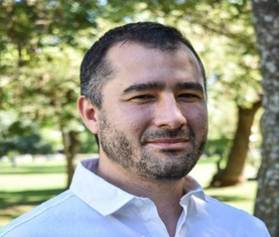 La Rioja 1622Pueblo Esther, Santa Fe (CP:2126)Telefono: 54-341-152473347juanpablo1983@gmail.comEducación Maestría y especialización en  Gobierno Local (Universidad Nacional de Quilmes-UNQ)Junio 2018- Actualidad: Cursando Licenciado en Ciencias Políticas (Universidad Abierta Interamericana -UAI)Marzo 2013- junio 2017: FinalizadaPublicaciones Academia.edu:Ensayo sobre ciudades inteligentesLas economías urbana de las ciudades pequeñas de Santa FeLa democracia de Israel: orígenes y desafíos en el siglo XXILos gobiernos progresista de: Argentina, Brasil y Venezuela similitudes y diferenciasCrecimiento economico y desarrollo humanoR21 Noticias:http://r21noticias.com.ar/el-dolar-factor-determinante-en-la-economia-de-nuestro-pais/http://r21noticias.com.ar/reforma-constitucional-en-santa-fe/http://r21noticias.com.ar/stop-and-go-en-la-economia-argentina/Colaborador para la Fundación para la Integración Federal (FUNIF) :https://www.fundamentar.com/archivos/publicaciones/contexto_internacional/pdf/contexto_internacional_020.pdfhttps://www.fundamentar.com/archivos/publicaciones/contexto_internacional/pdf/contexto_internacional_019.pdfhttps://www.fundamentar.com/archivos/publicaciones/contexto_internacional/pdf/contexto_internacional_018.pdfhttps://www.fundamentar.com/archivos/publicaciones/contexto_internacional/pdf/contexto_internacional_017.pdfhttps://www.fundamentar.com/archivos/publicaciones/contexto_internacional/pdf/contexto_internacional_016.pdfhttps://www.fundamentar.com/archivos/publicaciones/contexto_internacional/pdf/contexto_internacional_015.pdfhttps://www.fundamentar.com/archivos/publicaciones/contexto_internacional/pdf/contexto_internacional_014.pdfhttps://www.fundamentar.com/archivos/publicaciones/contexto_internacional/pdf/contexto_internacional_013.pdfhttps://www.fundamentar.com/archivos/publicaciones/contexto_internacional/pdf/contexto_internacional_012.pdfhttps://www.fundamentar.com/archivos/publicaciones/contexto_internacional/pdf/contexto_internacional_011.pdfhttp://www.fundamentar.com/archivos/publicaciones/contexto_internacional/pdf/contexto_internacional_010.pdfCursos y participación Participación en AJC Global Forum desarrollado en Jerusalén los días  9 al 13 de junio de 2018 Participación concurso organizado por Observatorio de los Derechos de la Niñez y la Adolescencia Defensoría de las Niñas, Niños y Adolescentes. Provincia de Santa Fe septiembre de 2013, presentación de trabajo de investigación.Participación concurso organizado Marcha por la Vida, octubre de 2010, presentación de tallerCurso online dictado por el museo Yad Vashem de Jersualem: “La solución final” con un total de 60 horas de cursado. Desde el 15 de febrero de 2010 al 15 de agosto de 2010.Representante de la organización Agenda XXI: en el proyecto internacional “Open Minds”, organizado por la ONG PASEC de Portugal y con la participación de Xunta de Galicia. La actividad tuvo lugar en República de Cabo Verde y se realizo desde el 5 al 14 de junio de 2009.Seminario Migraciones y Derechos Humanos, organizado por la Dirección Nacional de Migraciones, Organización Internacional para las Migraciones OIM y la Secretaría de Derechos Humanos de la Provincia de Santa Fe, realizado los días 8 y 9 de septiembre de 2005.1ª Jornada de Capacitación Dirigencial “Pensando el Futuro”, curso organizado por la Agrupación Andaluza, desarrollando los tópicos de oratoria, protocolo y ceremonial con una carga horaria de 6 horas - 2005“Ciclo regional sobre defensa nacional”, curso organizado por la Escuela Nacional de Defensa Ministerio de Defensa- los días 7, 8, 14, 15, 28 y 29 de junio de 2005, haciendo un total de 18 horas.“Ciclo regional sobre defensa nacional”, curso organizado por la Escuela Nacional de Defensa- Ministerio de Defensa- los días 7, 8, 14, 15, 28, y 29 de junio de 2004, haciendo un total de 18 horas.“La geopolítica en la actualidad del pensamiento internacional latinoamericano”, curso organizado por el CEPI (Centro Estudio Políticos e Internacionales) y la F.U.N.I.F (Fundación para la Integración Federal), los días 5, 7, y 11 de mayo de 2004.“6º Congreso Nacional de Ciencia Política , La política en un mundo incierto: Representación , gobernabilidad, democracia y inclusión social” curso organizado por la S.A.A.P (Sociedad Argentina de Análisis Político) y la Facultad de Cs. Política y Relaciones Internacionales, realizado los días 5, 6, 7, y 8 de noviembre de 2003. También me desempeñé como miembro del comité organizador.“IVº Seminario Internacional Acreditable de Integración y Cooperación Atlántico Pacifico”, curso organizado por la Universidad Nacional de Rosario, realizado entre el 29 de agosto y el 31 de octubre de 2003, haciendo un total de 52 horas.“IVº Encuentro de formación de jóvenes para el ejercicio del primer sufragio”, en cual formé parte del “Grupo Participación Joven” quien fue miembro organizador del evento, realizado el 4 de agosto de 2004.“Conferencia dictada por el Dr. Luis Alberto Romero”, organizado por la Secretaría de Asunto Académicos del Centro de Estudiante de la Facultad de Cs. Política y Relaciones Internacionales, realizado el día 13 de junio de 2003.“Seminario sobre el sistema financiero y la banca regional”, curso organizado por la Bolsa de Comercio de la ciudad de Rosario, realizado el 15 de mayo de 2003, con 4 horas de duración.“Charla debate sobre el conflicto EE.UU.-Irak: la configuración del nuevo orden internacional y el rol de los medios de comunicación”, organizado por la Secretaría de Asunto Académicos del Centro de Estudiante de la Facultad de Cs. Políticas y Relaciones Internacionales, realizado el día 27 de marzo de 2003.“La política exterior de Argentina hacia el Este Asiático”, curso organizado por el CEPI (Centro Estudio Políticos e Internacionales) y la F.U.N.I.F (Fundación para la Integración Federal), el 21 de octubre de 2002.“Cultura y política en la integración regional”, realizado dentro del IV seminario organizado por la fundación OSDE, el día 19 de mayo de 2002.“Seminario: “Las Pymes y los países del Asia Pacífico y Oceanía”, curso organizado por el CARI (Consejo Argentino de Relaciones internacionales), el Centro de Estudio sobre China del vicerrectorado de Universidad Nacional de Rosario, y la Bolsa de Comercio de la ciudad de Rosario, realizado el 1 de noviembre de 2002.“V Congreso Nacional sobre democracia”, curso organizado por la Facultad de Cs. Política y Relaciones Internacionales, realizado entre los días 6 y 9 de noviembre de 2002.“Conferencia: Reforma Política”, organizado por la Secretaría de Asunto Académicos del Centro de Estudiante de la Facultad de Cs. Política y Relaciones Internacionales, realizado el día 5 de junio de 2001.Reconocimientos Finalista en concurso “Conoce Israel” organizado por la embajada de Israel por motivo del sesenta aniversario de la creación del mismo. El evento se realizó en escuela ORT, en la Cuidad de Autónoma de Buenos Aires el día 12 de agosto de 2008Actividades comunitarias Beit Ha'am Argentina Coordinador de actividades –Rosario Argentina- 2013 al 2015Idiomas Español: NativoInglés: comprensión oral y escrita nivel medioFrancés: comprensión oral y escrita nivel medioPortugués: comprensión oral y escrito nivel medioHerramientas informáticas Excel: nivel medio Word: nivel alto 